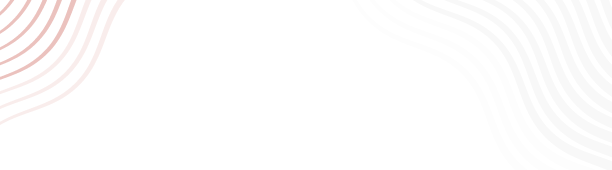 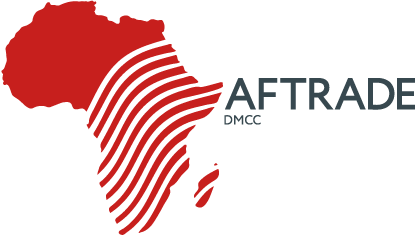 القائمة المرجعية (نظام إدارة النفايات)خريطة الموقع المقترحالوصف العام لمكان الموقع و المشروع و منطقة تفريغ الرماد و امتصاص المياه و غيرها.الخريطة الطبوغرافية بمقياس 1: 1000 أو 1: 2000 ، تستخدم لرسومات التخطيط العام.الخريطة الطبوغرافية لمنطقة تفريغ الرماد و امتصاص المياه.الوصول إلى الموقعطرق نقل الوقود و الحجر الجيري، التي يجب أن تظهر في الرسومات أو يتم وصفها (إذا تم نقل الوقود و الحجر الجيري عن طريق البر، يجب الإشارة إلى القدرة الاستيعابية للمركبة و ظروف التحميل).طرق نقل المعدات كبيرة الحجم، التي يجب أن تظهر في الرسومات أو يتم وصفها.ظروف النقل الحالية إلى الموقع المقترح، بما في ذلك الطرق البرية وطرق السكك الحديدية والطرق الجوية و النهرية.الشروط في الموقعالظروف الطبوغرافية و الارتفاعات.الظروف الجيولوجية و الخصائص الفيزيائية و الميكانيكية للتربة.علم الزلازل.الشروط المناخية العامةالظروف المناخية المحيطة مذكورة أدناه:الضغط الجوي ، ملي بار:متوسط ​​القيمة:القيمة القصوى:القيمة الدنيا:درجة الحرارة المحيطة، درجة مئوية: متوسط ​​القيمة (سنويا):القيمة القصوى:القيمة الدنيا::الرطوبة النسبية،%:متوسط ​​القيمة (سنويا):القيمة القصوى:القيمة الدنيا:سرعة الرياح (متر/ثانية)متوسط ​​القيمة (سنويا): القيمة القصوى:اتجاه الرياح السائد:اتجاه الرياح الرئيسي:مقدار الأمطار، ملم:متوسط ​​القيمة (سنويا):القيمة القصوى (سنويا):أعلى متوسط عام (شهريا):عدد أيام هطول الثلوج الإجمالي (سنويا):السماكة القصوى للثلج (سم):عدد أيام هطول البرد الإجمالي (سنويا):عدد أيام الصقيع الإجمالي (سنويا):عدد أيام العواصف الإجمالي (سنويا):معلومات حول مصدر تبريد الماءما هو مصدر تبريد الماء، الذي سوف يتم استخدامه في الموق: ماء (بحيرة) أو مياه جوفية؟أعلى مستوى للماء أو مستوى الفيضان ز المستوى التوسط و الأدنى للماء.أدنى مصروف للماء في السنة. المستوى المتوسط و الأدنى للمصروف.درجة الحرارة العليا و المتوسطة و الدنيا للماء.إذا كان مصدر تبريد الماء هو المياه الجوفية، يرجى ذكر كميتها و جودتها.حالة المياهيرجى تقديم المعلومات حول الجودة الاولية للماء في الموقع عن طريق تعبئة الخلايا الفارغة المميزة باللون الأصفر. يرجى تعبئة الجدول أدناه، إن أمكن:حالة سحب العينات:	تاريخ سحب العينات:		تاريخ التحليل:		درجة الحرارة عند سحب العينات:تسيير النفايات الصلبةيرجى تقديم معلومات حول تسيير النفايات المنزلية الصلبة على الموقع مع ذكر وسائل النقل و القياسات.خصائص تسيير النفايات الصلبةيرجى تقديم التحليل للمكونات الفيزيائية للنفايات الصلبة و التحليل مع فصلها إلى مكونات أقل تعقيدا و التحليل الكيميائي الكامل. إذا لم تتمكنوا من تقديم جميع المعلومات، فيجب عليكم على الأقل تقديم نتائج تحليل المكونات الفيزيائية و التحليل الكيميائي الكامل.الخصائص الكهربائيةمعلومات عن الشبكة الكهربائية المحلية بما يتعلق بالموقعتصنيف الجهد الاسمي للشبكة الكهربائية من الجهد العلوي إلى الجهد الدنيوي. مستوى الجهد و عدد و اتجاه خط الكهرباء الخارج، الذي يربط الموقع المقترح مع الشبكة.مطالب العميل بما يتعلق بتوصيل الموقع المقترح بالشبكة الرئيسية.انبعاث غازات المداخن و تصريف مياه الصرف الصحي و مستوى الضوضاء المسموح به.يرجى تقديم المعاير المحلية لانبعاث غازات المداخن و تصريف مياه الصرف الصحي و مستوى الضوضاء المسموح به.يرجى تقديم متطلبات تصريف الرماد. المعايير و المقاييسمعلومات حول القواعد و المعايير المحلية الملزمة و المتعلقة بمكافحة الحرائق و حماية البيئة المحيطة و غيرها. أنظمة الاتصاليرجى تقديم الوثائق حول مطالب مركز الإرسال المحلي المتعلقة بالنظام هذا و الوضع الحالي لأنظمة الاتصال.ما هي الطريقة التي تم توصيل الشبكة الكهربائية المحلية إلى الموقع. مبدأ العمليرجى تحديد عدد ساعات العمل في السنة.هل يمكن فصل الموقع كاملا؟ أم يجب ان يعمل مرجل واحد على الأقل؟المكتب رقم 13E ، الطابق الثالث عشر، أبراج ألماس، أبراج بحيرة جميرا،دبي، الإارات العربية المتحدة (DMCC Office, 13E, Thirteenth Floor, Almas Towers, Jumeirah Lakes Tower, Dubai, United Arab Emirates)هاتف:   +971  58  595  2817البريد الالكتروني:  ceo.aftradedmcc@gmail.com	وحدة القياسالوضع	وحدة القياسالوضع мг/лмг/л(CaCO3)ммоль/л	Ед. изм.Позиция	Ед. изм.Позициямг/лмг/л(CaCO3)ммоль/лالكاتيونK+الصلابةالصلابة العامةالكاتيونNa+الصلابةصلابة غير كربونيةالكاتيونCa2+الصلابةصلابة كربونيةالكاتيونMg2+الصلابةصلابة كربونية سلبيةFe2＋الحموضة و النسبة القلويةالنسبة القلوية MFe3+الحموضة و النسبة القلويةالنسبة القلوية PAl3+الحموضة و النسبة القلويةالحموضةNH4+الحموضة و النسبة القلويةpHBa2+ПрочееN-NH3Sr2+Прочееثاني أكسيد الكربون الحرΣПрочееطلب الأكسجين الكيميائي Mn / Crالطلب البيولوجي على الأكسجين 5الأنيونCl-الجسيمات القابلة للذوبانالأنيونSO42-عدد المواد الصلبة الإجماليالأنيونHCO3-المواد العالقةالأنيونCO32-العصياتالأنيونNO3-المضمون الإجمالي لثاني اوكسيد السيليكون（SiO2）الأنيونNO2-ثاني أكسيد السيليكون غير النشط (SiO2)الأنيونOH-الكربون العضوي الكليالأنيونΣالنفاقلية الحرارية (25 درجة مئوية)جدول تحليل النفايات الصلبةجدول تحليل النفايات الصلبةجدول تحليل النفايات الصلبةالحالةالقيمة المحسوبةالمجالتحليل المكونات الفيزيائية (عند الاستلام)تحليل المكونات الفيزيائية (عند الاستلام)تحليل المكونات الفيزيائية (عند الاستلام)الخشب (وزن %)الورق (وزن (%)البلاستيك (وزن %)……التحليل مع فصلها إلى مكونات أقل تعقيدا (عند الاستلام)التحليل مع فصلها إلى مكونات أقل تعقيدا (عند الاستلام)التحليل مع فصلها إلى مكونات أقل تعقيدا (عند الاستلام)الرطوبة الإجمالية (الوزن %)الرماد (الوزن %)المواد المتطايرة (وزن %)الكربون الصلي (وزن %)التحليل الكيميائي الكامل (عند الاستلام)التحليل الكيميائي الكامل (عند الاستلام)التحليل الكيميائي الكامل (عند الاستلام)الكربون (الوزن %)الهيدروجين (الوزن %)الأكسجين (الوزن %)النتروجين (الوزن %)الكبريت (الوزن %)الكلور (الوزن %)القيمة الحرارية (عند الاستلام) القيمة الحرارية (عند الاستلام) القيمة الحرارية (عند الاستلام) مستوى الاحتراق العلوي (كيلوجول/ميلوغرام)مستوى الاحتراق الدنيوي (كيلوجول/ميلوغرام)تحليل الرمادتحليل الرمادتحليل الرمادSiO (الوزن %) Al2O3  (الوزن %)Fe2O3  (الوزن %)MgO  (الوزن %)CaO  (الوزن %)Na2O  (الوزن %)MnO  (الوزن %)TiO2  (الوزن %)P2O5  (الوزن %)SO3  (الوزن %)K2O  (الوزن %)نسبة الأكاسيد الأساسية و الحمضيةخصائص انصهار الرمادخصائص انصهار الرمادخصائص انصهار الرمادالتشوه الأولي (درجة مئوية) في جو غير مشحوننقطة التليين (درجة مئوية)نقطة الانصهار (درجة مئوية) في جو غير مشحون